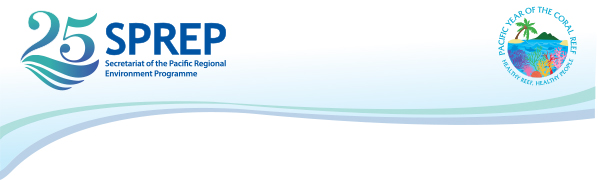 SPREP PARTNERSHIP SURVEY 2018Background and ObjectiveSPREP is into the second year of implementing its Strategic Plan 2017-2026. To assist SPREP improve its performance in delivering its mandate, we need your VOICE for the organisation. We will value your feedback on SPREP’s role and performance through the years in the Pacific region. The information and feedback received will help SPREP respond more effectively to the needs of its Members through the delivery of its services while ensuring greater transparency and accountability and maintain vibrant and robust relationship with partners.Thus, we would like you to participate in the Partnership Survey for Secretariat of the Pacific Regional Environment Programme (SPREP). This survey has three parts, namely Part 1- Profile of Respondents, Part II covers Perceptions on SPREP’s Partnerships with your organisation, and Part III- which contains open-ended questions. The survey will only be open for completion for 10 days and will close on Friday 24 August 2018.Completion of the survey is expected to take no more than 20 minutes and is available in both English and French (see links below) using Survey Monkey platform. English: c/o IT French: c/o IT For inquiries contact: rebeccap@sprep.org; christians@sprep.org Part I 	Profile of RespondentsPart II Perceptions on SPREP partnerships The statements below are referring to SPREP as partner of choice, institutional effectiveness, programme process implementation, and satisfaction in delivering its mandate whilst serving the environment sector in the Pacific region. Using the following codes, please state your level of agreement by putting a check mark in the column on the space provided for your response as your best choice for each statement.  Your responses will be taken with utmost confidentiality. 5 Strongly Agree      4 Agree    3 Not Sure   2 Disagree 	1 Strongly Disagree      NI No Idea Part III Open-Ended Questions What are the roles through which SPREP can best contribute to the implementation of 2017-2026 Strategic Plan from your viewpoint? Which of the thematic areas would make SPREP the most trusted organisation to collaborate with? Why? Advocacy: Project or Programme Management: Strategic Focus:  Policy advisory: Institutional effectiveness: Communication and Outreach: Reporting:  Fund Management: Management and Coordination: Gender Equity: Others: Any other opinion(s), suggestion(s), and comment(s) for partners be ensured that SPREP will improve its institutional performance. _______________________________________________________________ _______________________________________________________________ _______________________________________________________________    			Thank you so much for your participation….Prepared by SPREP Team Are you currently working in (Encircle One) Bilateral/ Donor AgencyCSOs or NGOsFoundations Government Agency IFI (Institutional Financing Institutions)Organisation (International/Regional) Private SectorUnited Nations (fund or programme)SPREP Member countryOthers, please specify _________How long have been working in this office or agency? (Encircle One)Less than 5 years6-10 years 11-15 years 16 and more years In what capacity are you working? (Encircle One)Senior Management (Minister, Ambassador, Director General, Director, Deputy Director, etc) Middle Management (Team Leader, Program/Project Manager, Adviser, etc) Others (Consultants, officers, support staff, etc)  Do you work in Regional Office National Office Provincial Office Other, please specify ____________What is your gender? (Encircle One) Male FemaleOthersWhere is the location of your organisation? State the address and contact number What is the name of your organisation?State the full name of the organisation and acronym SPREP Partnerships  54321NISPREP promotes regional cooperation in the Pacific The image of SPREP is seen as generally favourable in the regionSPREP is a valued partner to my organisation SPREP ensures sustainable development for present and future generations SPREP plays a relevant role to its partners in developing technical programmes SPREP supports the implementation of the priority projects/programmes of its partners  SPREP assists our organisation in: SPREP assists our organisation in: SPREP assists our organisation in: SPREP assists our organisation in: SPREP assists our organisation in: SPREP assists our organisation in: SPREP assists our organisation in: facilitating policy dialogue(s) providing financial support achieving national development goal(s) contributing to the sustainable development goals coordinating activities providing technical or advisory support scaling-up innovative solutions in the implementation of planned activities  maintaining networks supporting capacity building mechanisms facilitating timely administrative services promoting leadership in environment agendaSPREP agenda in SP 2017-2026 is likely to contribute to it being a preferred partner in the areas of  Climate Change Resilience Island and Ocean EcosystemWaste Management and Pollution Control Environment Governance Executive Management and Corporate Support Others, please specify _______Reasons for choosing the partnership role with SPREP due to its Reasons for choosing the partnership role with SPREP due to its Reasons for choosing the partnership role with SPREP due to its Reasons for choosing the partnership role with SPREP due to its Reasons for choosing the partnership role with SPREP due to its Reasons for choosing the partnership role with SPREP due to its Reasons for choosing the partnership role with SPREP due to its VisionMandate Technical expertiseInfluence in policy development Capability to support capacity buildingCredibility as a trusted partner Achievement of results Outreach to other partners Others, specify __________For Questions 10 to 21 : Meaning of the codes               5-A great deal    4-Above average amount    3-About average amount                              2-Not too much         1-Hardly any      NI- No Idea For Questions 10 to 21 : Meaning of the codes               5-A great deal    4-Above average amount    3-About average amount                              2-Not too much         1-Hardly any      NI- No Idea For Questions 10 to 21 : Meaning of the codes               5-A great deal    4-Above average amount    3-About average amount                              2-Not too much         1-Hardly any      NI- No Idea For Questions 10 to 21 : Meaning of the codes               5-A great deal    4-Above average amount    3-About average amount                              2-Not too much         1-Hardly any      NI- No Idea For Questions 10 to 21 : Meaning of the codes               5-A great deal    4-Above average amount    3-About average amount                              2-Not too much         1-Hardly any      NI- No Idea For Questions 10 to 21 : Meaning of the codes               5-A great deal    4-Above average amount    3-About average amount                              2-Not too much         1-Hardly any      NI- No Idea For Questions 10 to 21 : Meaning of the codes               5-A great deal    4-Above average amount    3-About average amount                              2-Not too much         1-Hardly any      NI- No Idea Amount of cost and time that SPREP contributes to partners in  Amount of cost and time that SPREP contributes to partners in  Amount of cost and time that SPREP contributes to partners in  Amount of cost and time that SPREP contributes to partners in  Amount of cost and time that SPREP contributes to partners in  Amount of cost and time that SPREP contributes to partners in  Amount of cost and time that SPREP contributes to partners in  Climate Change Resilience Island and Ocean Ecosystem Waste Management and Pollution ControlEnvironment Governance Executive SupportSPREP delivers high quality programmes through project designs, planning, implementation monitoring and evaluation SPREP adopts robust results-based framework SPREP ensures “value for money” and cost effectivenessSPREP provides innovative solutions SPREP is accountable and transparent SPREP has high quality professionals SPREP is mitigating risks and likelihood of natural disastersSPREP implements gender policy across programmes SPREP integrates human rights-based approach in their project/programme designs SPREP adheres to recommendations  cited by external partners (consultants, volunteers, interns, among others)  SPREP adopts results-focused reporting Questions 22 to 30 How satisfied are you with the engagement of SPREP            5- Very Satisfied           4 Satisfied           3 Somewhat Satisfied         2 Dissatisfied                                               1 Very Dissatisfied                     NI No Idea Questions 22 to 30 How satisfied are you with the engagement of SPREP            5- Very Satisfied           4 Satisfied           3 Somewhat Satisfied         2 Dissatisfied                                               1 Very Dissatisfied                     NI No Idea Questions 22 to 30 How satisfied are you with the engagement of SPREP            5- Very Satisfied           4 Satisfied           3 Somewhat Satisfied         2 Dissatisfied                                               1 Very Dissatisfied                     NI No Idea Questions 22 to 30 How satisfied are you with the engagement of SPREP            5- Very Satisfied           4 Satisfied           3 Somewhat Satisfied         2 Dissatisfied                                               1 Very Dissatisfied                     NI No Idea Questions 22 to 30 How satisfied are you with the engagement of SPREP            5- Very Satisfied           4 Satisfied           3 Somewhat Satisfied         2 Dissatisfied                                               1 Very Dissatisfied                     NI No Idea Questions 22 to 30 How satisfied are you with the engagement of SPREP            5- Very Satisfied           4 Satisfied           3 Somewhat Satisfied         2 Dissatisfied                                               1 Very Dissatisfied                     NI No Idea Questions 22 to 30 How satisfied are you with the engagement of SPREP            5- Very Satisfied           4 Satisfied           3 Somewhat Satisfied         2 Dissatisfied                                               1 Very Dissatisfied                     NI No Idea Participation of your organisation (communication, consultation, coordination, and management) Management of resources Quality and timeliness of reporting Visibility of your organisation’s contribution to SPREPFamiliarity on the contribution of your organisation to SPREPProviding offices the appropriate coordination capacities to deliver SPREP responsesAdvocating regional position on key development environment issues Supporting increased coherence on the CROPs platform Providing timely administrative and support services from SPREPQuestions 31 to 34 Over-all quality of SPREP services                  5  Very Good        4 Good       3 Average      2  Poor        1  Very Poor        NI   No Idea Questions 31 to 34 Over-all quality of SPREP services                  5  Very Good        4 Good       3 Average      2  Poor        1  Very Poor        NI   No Idea Questions 31 to 34 Over-all quality of SPREP services                  5  Very Good        4 Good       3 Average      2  Poor        1  Very Poor        NI   No Idea Questions 31 to 34 Over-all quality of SPREP services                  5  Very Good        4 Good       3 Average      2  Poor        1  Very Poor        NI   No Idea Questions 31 to 34 Over-all quality of SPREP services                  5  Very Good        4 Good       3 Average      2  Poor        1  Very Poor        NI   No Idea Questions 31 to 34 Over-all quality of SPREP services                  5  Very Good        4 Good       3 Average      2  Poor        1  Very Poor        NI   No Idea Questions 31 to 34 Over-all quality of SPREP services                  5  Very Good        4 Good       3 Average      2  Poor        1  Very Poor        NI   No Idea Quality and timeliness of policy and technical advisory services and supportTransparency in procurement and recruitment Sharing of, and access to data,  information including publicationsInnovative approaches on environmental issues 